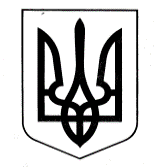 УКРАЇНАУПРАВЛІННЯ ОСВІТИОЗЕРНЯНСЬКИЙ ЗАКЛАД ЗАГАЛЬНОЇ СЕРЕДНЬОЇ СВІТИ САФ’ЯНІВСЬКОЇ СІЛЬСЬКОЇ РАДИ ІЗМАЇЛЬСЬКОГО РАЙОНУ ОДЕСЬКОЇ ОБЛАСТІНАКАЗ № 57/О								                 30.04.2021 р.Про проведення річного оцінювання за 10-й класи осіб, які здобувають освіту за індивідуальною формою (екстернат) Відповідно до Законів України «Про освіту», «Про повну загальну середню освіту», на виконання постанови Кабінету Міністрів України від 11 березня 2020 р. №211 «Про запобігання поширенню на території України гострої респіраторної хвороби COVID-19, спричиненої коронавірусом SARSCoV-2», від 20 травня 2020 р. №392 «Про встановлення карантину з метою запобігання поширенню на території України гострої респіраторної хвороби COVID-19, спричиненої коронавірусом SARS-CoV-2 та етапів послаблення протиепідемічних заходів», Положення про індивідуальну форму здобуття загальної середньої освіти, затверджено наказом Міністерства освіти і науки України 12 січня 2016 року N 8 (у редакції наказу Міністерства освіти і науки України від 10 липня 2019 року N 955) зареєстровано в Міністерстві юстиції України 02 серпня 2019 р. за N 852/33823, на виконання наказів по школі від 04.09.2020 №104/О «Про зарахування на екстернатну форму здобуття освіти (10 клас) Калдарар А. та Чеботар Б.», від 30.10.2020 №134/О «Про зарахування на екстернатну форму здобуття освіти (10 клас) Морару О.», від 30.11.220 №154 «Про зарахування на екстернатну форму здобуття освіти (10 клас) Шкіопу Д.» та з метою дотримання вимог чинного законодавства, НАКАЗУЮ:Провести   річне оцінювання рівня навчальних досягнень учнів-екстернів Калдарар А., Чеботар Б., Морару О., Шкіопу Д. за 10 клас згідно графіка (додаток 2).Встановити, що доступ осіб-екстернів в приміщення закладу можливий за наявності на обличчі респіратора або захисної маски (у тому числі виготовленої самостійно), якщо після проведення температурного скринінгу температура тіла не вища від 37,2°С та за відсутності ознак респіраторних захворювань.Призначити відповідальною за проведення річного оцінювання  учнів-екстернів заступника директора з навчально-виховної роботи Тарай В.В. Затвердити:3.1.Склади комісій з підготовки та проведення річного оцінювання знань учнів-екстернів Калдарар А., Чеботар Б., Морару О., Шкіопу Д. з предметів інваріантної складової робочих навчальних планів за 10 клас (додаток 1);3.2. Графіки проведення: консультацій осіб-екстернів (додаток 2) та річного оцінювання їх знань (додаток 3).Членам комісії, зазначеним у п.3.1 цього наказу: Підготувати до 05.05.2021 завдання для проведення річного оцінювання знань осіб-екстернів за 10 клас з урахуванням можливостей технологій дистанційного навчання;Провести річне оцінювання знань осіб-екстернів у письмовій формі згідно з графіком.Результати річного оцінювання зафіксувати у протоколі протягом двох днів з часу закінчення їх виконання.Контроль за виконанням даного покласти на заступника директора з навчально-виховної роботи Тарай В.В.Директор школи    ________     Оксана ТЕЛЬПІЗЗ наказом ознайомлені:__________ Валентина ТАРАЙДодаток 1                              до наказу від “ 30 ”     04     2021 р.  № 57/О .Склади комісій з підготовки та проведення річного оцінювання знань екстерна Голова комісій:	Тарай В.В. – заступник директора з НВРЧлени комісії:Запорожан Р.О. – вчитель інформатики Морару М.П. – вчитель географіїКроітору М.М. – вчитель англійської мовиАрнаут П.Ф. – вчитель алгебри, геометріїГібу А.К. – вчитель фізики, астрономіїМорару П.Н. –  вчитель української мови та літературиДякону М.П. – вчитель молдовської мови та літератури, зарубіжної літературиКильчик О.С. – вчитель біології та екології, Захист ВітчизниМарку І.П. – вчитель хіміїТаран К.Т. – вчитель мистецтва Кильчик Д.П. – вчитель історії України, всесвітньої історіїГойчу Ф.П. – вчитель фізичної культуриДодаток 2                              до наказу від “ 30 ”     04     2021 р.  № 57/О .Графік проведення річного оцінювання з предметів інваріантної складової для учнів-екстернів 10 класу Озернянського ЗЗСО за 2020-2021 н.р.Чеботар Богдана МиколайовичаКалдарар Арсена АртуровичаМорару Олесі МихайлівниШкіопу Дмитра Михайловича                                                                 Додаток 3                              до наказу від “ 30 ”     04     2021 р.  № 57/О .Графік проведення консультацій з предметів інваріантної складової для  учня-екстерна 10 класу Озернянського ЗЗСО          Калдарар Арсена Артуровича за 2020-2021 н.р.Графік проведення консультацій з предметів інваріантної складової для  учня-екстерна 10 класу Озернянського ЗЗСО            Чеботар Богдана Миколайовича за 2020-2021 н.р.Графік проведення консультацій з предметів інваріантної складової для  учня-екстерна 10 класу Озернянського ЗЗСО             Морару Олесі Михайлівни за 2020-2021 н.р.Графік проведення консультацій з предметів інваріантної складової для  учня-екстерна 10 класу Озернянського ЗЗСО             Шкіопу Дмитра Михайловича за 2020-2021 н.р.№ПредметДата проведенняЧас проведенняВчитель1Українська мова12.05.2021 р.9:00Тарай В. В., Морару П. Н., Севастіян Н. Ф.2Українська література12.05.2021 р.10:00Тарай В. В., Морару П. Н., Севастіян Н. Ф.3Англійська мова	11.05.2021 р.13:30Тарай В. В., Стаматі І. М., Кроітору М. М.4Молдовська мова та література25.05.2021 р.09:00Тарай В. В., Дякону М. П., Арнаут М. П.5Зарубіжна література26.05.2021 р.09:00Тарай В. В., Карпова Н. П., Севастіян Н. Ф.6Історія України18.05.2021 р.09:00Тарай В. В., Чудіна Л. К., Кильчік Д. П.7Всесвітня історія18.05.2021 р.10:00Тарай В. В., Чудіна Л. К., Кильчік Д. П.8Алгебра17.05.2021 р.09:00Тельпіз О. Ф., Арнаут Р. В., Арнаут П, Ф.9Геометрія17.05.2021 р.09:00Тельпіз О. Ф., Арнаут Р. В., Арнаут П, Ф.10Біологія і екологія11.05.2021 р.09:00Чудін О. Г., Спінатій К. М., Кильчик О. С.11Географія19.05.2021 р.09:00Чудін О. Г., Щука Е. К., Морару М. П.12Фізика 19.05.2021 р.10:00Тельпіз О. Ф., Гергі М. Ф., Гібу А. К.13Хімія20.05.2021 р.15:00Тельпіз О. Ф., Кильчик О. С., Марку І. П.14Мистецтво14.05.2021 р.08:00Тарай В. В., Севастіян М. П., Таран К. Т.15Інформатика19.05.2021 р.08:00Тельпіз О. Ф., Запорожан Р. О.16Захист Вітчизни21.05.2021 р.08:00Чудін О. Г., Гойчу Ф. П., 17Фізична культура21.05.2021 р.09:00Чудін О. Г., Гойчу Ф. П.№ПредметДата проведенняЧас проведенняВчитель1Українська мова14.04.2021 р.12:00Севастіян Н. Ф.2Українська література21.04.2021 р.12:00Севастіян Н. Ф.3Англійська мова	13.04.2021 р.17:00Кроітору М. М.4Молдовська мова та література20.04.2021 р.11:00Дякону М. П.5Зарубіжна література21.04.2021 р.11:00Севастіян Н. Ф.6Історія України13.04.2021 р.14:00Кильчік Д. П.7Всесвітня історія13.04.2021 р.17:00Кильчік Д. П.8Алгебра12.04.2021 р.13:30Арнаут П. Ф.9Геометрія19.04.2021 р.13:30Арнаут П. Ф.10Біологія і екологія20.04.2021 р.11:00Кильчик О. С.11Географія21.04.2021 р.17:00Морару М. П.12Фізика 21.04.2021 р.12:00Гібу А. К.13Хімія27.04.2021 р.11:00Марку І. П.14Мистецтво26.04.2021 р.11:00Севастіян М. П.15Інформатика28.04.2021 р.15:30Запорожан Р. О.16Захист Вітчизни30.04.2021 р.11:00Гойчу Ф. П.17Фізична культура23.04.2021 р.17:00Гойчу Ф. П.№ПредметДата проведенняЧас проведенняВчитель1Українська мова14.04.2021 р.11:00Севастіян Н. Ф.2Українська література21.04.2021 р.11:00Севастіян Н. Ф.3Англійська мова	13.04.2021 р.16:00Кроітору М. М.4Молдовська мова та література20.04.2021 р.10:00Дякону М. П.5Зарубіжна література21.04.2021 р.10:00Севастіян Н. Ф.6Історія України13.04.2021 р.12:00Кильчік Д. П.7Всесвітня історія13.04.2021 р.13:00Кильчік Д. П.8Алгебра12.04.2021 р.10:00Арнаут П. Ф.9Геометрія19.04.2021 р.10:00Арнаут П. Ф.10Біологія і екологія20.04.2021 р.10:00Кильчик О. С.11Географія21.04.2021 р.10:00Морару М. П.12Фізика 21.04.2021 р.11:00Гібу А. К.13Хімія27.04.2021 р.10:00Марку І. П.14Мистецтво26.04.2021 р.10:00Севастіян М. П.15Інформатика28.04.2021 р.14:30Запорожан Р. О.16Захист Вітчизни30.04.2021 р.09:00Гойчу Ф. П.17Фізична культура23.04.2021 р.11:00Гойчу Ф. П.№ПредметДата проведенняЧас проведенняВчитель1Українська мова14.04.2021 р.10:00Севастіян Н. Ф.2Українська література21.04.2021 р.10:00Севастіян Н. Ф.3Англійська мова	13.04.2021 р.15:00Кроітору М. М.4Молдовська мова та література20.04.2021 р.09:00Дякону М. П.5Зарубіжна література21.04.2021 р.08:00Севастіян Н. Ф.6Історія України13.04.2021 р.10:00Кильчік Д. П.7Всесвітня історія13.04.2021 р.11:00Кильчік Д. П.8Алгебра12.04.2021 р.09:00Арнаут П. Ф.9Геометрія19.04.2021 р.09:00Арнаут П. Ф.10Біологія і екологія20.04.2021 р.09:00Кильчик О. С.11Географія21.04.2021 р.09:00Морару М. П.12Фізика 21.04.2021 р.10:00Гібу А. К.13Хімія27.04.2021 р.09:00Марку І. П.14Мистецтво26.04.2021 р.09:00Севастіян М. П.15Інформатика28.04.2021 р.09:00Запорожан Р. О.16Захист Вітчизни30.04.2021 р.08:00Таран К. Т.17Фізична культура23.04.2021 р.09:00Гойчу Ф. П.№ПредметДата проведенняЧас проведенняВчитель1Українська мова14.04.2021 р.09:00Севастіян Н. Ф.2Українська література21.04.2021 р.09:00Севастіян Н. Ф.3Англійська мова	13.04.2021 р.14:00Кроітору М. М.4Молдовська мова та література20.04.2021 р.08:00Дякону М. П.5Зарубіжна література21.04.2021 р.09:00Севастіян Н. Ф.6Історія України13.04.2021 р.08:00Кильчік Д. П.7Всесвітня історія13.04.2021 р.09:00Кильчік Д. П.8Алгебра12.04.2021 р.08:00Арнаут П. Ф.9Геометрія19.04.2021 р.08:00Арнаут П. Ф.10Біологія і екологія20.04.2021 р.08:00Кильчик О. С.11Географія21.04.2021 р.08:00Морару М. П.12Фізика 21.04.2021 р.09:00Гібу А. К.13Хімія27.04.2021 р.08:00Марку І. П.14Мистецтво26.04.2021 р.08:00Севастіян М. П.15Інформатика28.04.2021 р.08:00Запорожан Р. О.16Захист Вітчизни30.04.2021 р.08:00Гойчу Ф. П.17Фізична культура23.04.2021 р.08:00Гойчу Ф. П.